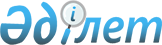 О внесении изменения в решение Павлодарского районного маслихата (54 очередная сессия, 5 созыв) от 23 декабря 2015 года № 54/406 "О Павлодарском районном бюджете на 2016 - 2018 годы"
					
			Утративший силу
			
			
		
					Решение маслихата Павлодарского района Павлодарской области от 12 августа 2016 года № 6/46. Зарегистрировано Департаментом юстиции Павлодарской области 24 августа 2016 года № 5218. Утратило силу решением маслихата Павлодарского района Павлодарской области от 7 февраля 2017 года № 13/82 (вводится в действие со дня его первого официального опубликования)      Сноска. Утратило силу решением маслихата Павлодарского района Павлодарской области от 07.02.2017 № 13/82 (вводится в действие со дня его первого официального опубликования).

      В соответствии с пунктом 4 статьи 106 Бюджетного кодекса Республики Казахстан, подпунктом 1) пункта 1 статьи 6 Закона Республики Казахстан "О местном государственном управлении и самоуправлении в Республике Казахстан", Павлодарский районный маслихат РЕШИЛ:

      1. Внести в решение Павлодарского районного маслихата (54 очередная сессия, 5 созыв) от 23 декабря 2015 года № 54/406 "О Павлодарском районном бюджете на 2016 - 2018 годы" (зарегистрированное в Реестре государственной регистрации нормативных правовых актов от 29 декабря 2015 года за № 4867, опубликованное в районных газетах "Заман тынысы", "Нива" от 14 января 2016 года № 2), следующие изменение:

      приложение 1 к указанному решению изложить в новой редакции согласно приложению к настоящему решению.

      2. Контроль за выполнением настоящего решения возложить на постоянную комиссию районного маслихата по вопросам бюджета.

      3. Настоящее решение вводится в действие с 1 января 2016 года.

 О районном бюджете на 2016 год
(с изменениями)
					© 2012. РГП на ПХВ «Институт законодательства и правовой информации Республики Казахстан» Министерства юстиции Республики Казахстан
				
      Председатель сессии

А. Калышбеков

      Секретарь маслихата

К. Байжанов
Приложение
к решению Павлодарского
районного маслихата (6
внеочередная сессия, 6 созыв)
от 12 августа 2016 года № 6/46Категория

Категория

Категория

Категория

Сумма (тыс. тенге)

Класс

Класс

Класс

Сумма (тыс. тенге)

Подкласс

Подкласс

Сумма (тыс. тенге)

Наименование

Сумма (тыс. тенге)

1

2

3

4

5

I. Доходы

3 422 648

1

Налоговые поступления

596 477

01

Подоходный налог

256 172

2

Индивидуальный подоходный налог

256 172

03

Социальный налог

157 881

1

Социальный налог

157 881

04

Hалоги на собственность

163 808

1

Hалоги на имущество

119 520

3

Земельный налог

5 828

4

Hалог на транспортные средства

34 660

5

Единый земельный налог

3 800

05

Внутренние налоги на товары, работы и услуги

13 398

2

Акцизы

750

3

Поступления за использование природных и других ресурсов

5 364

4

Сборы за ведение предпринимательской и профессиональной деятельности

7 134

5

Налог на игорный бизнес

150

08

Обязательные платежи, взимаемые за совершение юридически значимых действий и (или) выдачу документов уполномоченными на то государственными органами или должностными лицами

5 218

1

Государственная пошлина

5 218

2

Неналоговые поступления

24 587

01

Доходы от государственной собственности

3 883

1

Поступления части чистого дохода государственных предприятий

26

4

Доходы на доли участия в юридических лицах, находящиеся в государственной собственности

24

5

Доходы от аренды имущества, находящегося в государственной собственности

3 804

7

Вознаграждения по кредитам, выданным из государственного бюджета

29

04

Штрафы, пени, санкции, взыскания, налагаемые государственными учреждениями, финансируемыми из государственного бюджета, а также содержащимися и финансируемыми из бюджета (сметы расходов) Национального Банка Республики Казахстан

244

1

Штрафы, пени, санкции, взыскания, налагаемые государственными учреждениями, финансируемыми из государственного бюджета, а также содержащимися и финансируемыми из бюджета (сметы расходов) Национального Банка Республики Казахстан, за исключением поступлений от организаций нефтяного сектора

244

06

Прочие неналоговые поступления

20 460

1

Прочие неналоговые поступления

20 460

3

Поступления от продажи основного капитала

3 000

03

Продажа земли и нематериальных активов

3 000

1

Продажа земли

3 000

4

Поступления трансфертов

2 798 584

02

Трансферты из вышестоящих органов государственного управления

2 798 584

2

Трансферты из областного бюджета

2 798 584

Функциональная группа

Функциональная группа

Функциональная группа

Функциональная группа

Функциональная группа

Сумма (тыс. тенге)

Функциональная подгруппа

Функциональная подгруппа

Функциональная подгруппа

Функциональная подгруппа

Сумма (тыс. тенге)

Администратор бюджетных программ

Администратор бюджетных программ

Администратор бюджетных программ

Сумма (тыс. тенге)

Бюджетная программа

Бюджетная программа

Сумма (тыс. тенге)

Наименование

Сумма (тыс. тенге)

1

2

3

4

5

6

II. Затраты

3 429 276

01

Государственные услуги общего характера

358 028

1

Представительные, исполнительные и другие органы, выполняющие общие функции государственного управления

293 561

112

Аппарат маслихата района (города областного значения)

17 015

001

Услуги по обеспечению деятельности маслихата района (города областного значения)

16 847

003

Капитальные расходы государственного органа

168

122

Аппарат акима района (города областного значения)

84 011

001

Услуги по обеспечению деятельности акима района (города областного значения)

80 651

003

Капитальные расходы государственного органа

3 360

123

Аппарат акима района в городе, города районного значения, поселка, села, сельского округа

192 535

001

Услуги по обеспечению деятельности акима района в городе, города районного значения, поселка, села, сельского округа

192 535

2

Финансовая деятельность

17 248

452

Отдел финансов района (города областного значения)

17 248

001

Услуги по реализации государственной политики в области исполнения бюджета и управления коммунальной собственностью района (города областного значения)

15 449

003

Проведение оценки имущества в целях налогообложения

833

010

Приватизация, управление коммунальным имуществом, постприватизационная деятельность и регулирование споров, связанных с этим

966

5

Планирование и статистическая деятельность

18 574

453

Отдел экономики и бюджетного планирования района (города областного значения)

18 574

001

Услуги по реализации государственной политики в области формирования и развития экономической политики, системы государственного планирования

18 414

004

Капитальные расходы государственного органа

160

9

Прочие государственные услуги общего характера

28 645

454

Отдел предпринимательства и сельского хозяйства района (города областного значения)

18 696

001

Услуги по реализации государственной политики на местном уровне в области развития предпринимательства и сельского хозяйства

18 376

007

Капитальные расходы государственного органа

320

458

Отдел жилищно-коммунального хозяйства, пассажирского транспорта и автомобильных дорог района (города областного значения)

9 949

001

Услуги по реализации государственной политики на местном уровне в области жилищно-коммунального хозяйства, пассажирского транспорта и автомобильных дорог

9 949

02

Оборона

23 408

1

Военные нужды

8 260

122

Аппарат акима района (города областного значения)

8 260

005

Мероприятия в рамках исполнения всеобщей воинской обязанности

8 260

2

Организация работы по чрезвычайным ситуациям

15 148

122

Аппарат акима района (города областного значения)

15 148

006

Предупреждение и ликвидация чрезвычайных ситуаций масштаба района (города областного значения)

700

007

Мероприятия по профилактике и тушению степных пожаров районного (городского) масштаба, а также пожаров в населенных пунктах, в которых не созданы органы государственной противопожарной службы

14 448

04

Образование

2 178 129

1

Дошкольное воспитание и обучение

282 989

123

Аппарат акима района в городе, города районного значения, поселка, села, сельского округа

217 065

004

Обеспечение деятельности организаций дошкольного воспитания и обучения

91 553

041

Реализация государственного образовательного заказа в дошкольных организациях образования

125 512

464

Отдел образования района (города областного значения)

65 924

040

Реализация государственного образовательного заказа в дошкольных организациях образования

65 924

2

Начальное, основное среднее и общее среднее образование

1 815 755

123

Аппарат акима района в городе, города районного значения, поселка, села, сельского округа

18 558

005

Организация бесплатного подвоза учащихся до школы и обратно в сельской местности

18 558

457

Отдел культуры, развития языков, физической культуры и спорта района (города областного значения)

62 454

017

Дополнительное образование для детей и юношества по спорту

62 454

464

Отдел образования района (города областного значения)

1 734 743

003

Общеобразовательное обучение

1 714 809

006

Дополнительное образование для детей

19 934

9

Прочие услуги в области образования

79 385

464

Отдел образования района (города областного значения)

79 385

001

Услуги по реализации государственной политики на местном уровне в области образования

20 462

005

Приобретение и доставка учебников, учебно-методических комплексов для государственных учреждений образования района (города областного значения)

20 849

007

Проведение школьных олимпиад, внешкольных мероприятий и конкурсов районного (городского) масштаба

3 000

015

Ежемесячная выплата денежных средств опекунам (попечителям) на содержание ребенка-сироты (детей-сирот), и ребенка (детей), оставшегося без попечения родителей

12 764

022

Выплата единовременных денежных средств казахстанским гражданам, усыновившим (удочерившим) ребенка (детей)-сироту и ребенка (детей), оставшегося без попечения родителей

638

029

Обследование психического здоровья детей и подростков и оказание психолого-медико-педагогической консультативной помощи населению

3 137

067

Капитальные расходы подведомственных государственных учреждений и организаций

18 535

06

Социальная помощь и социальное обеспечение

122 307

1

Социальное обеспечение

8 292

451

Отдел занятости и социальных программ района (города областного значения)

5 192

016

Государственные пособия на детей до 18 лет

5 192

464

Отдел образования района (города областного значения)

3 100

030

Содержание ребенка (детей), переданного патронатным воспитателям

3 100

2

Социальная помощь

93 987

123

Аппарат акима района в городе, города районного значения, поселка, села, сельского округа

22 280

003

Оказание социальной помощи нуждающимся гражданам на дому

22 280

451

Отдел занятости и социальных программ района (города областного значения)

71 707

002

Программа занятости

13 144

007

Социальная помощь отдельным категориям нуждающихся граждан по решениям местных представительных органов

33 088

010

Материальное обеспечение детей-инвалидов, воспитывающихся и обучающихся на дому

925

017

Обеспечение нуждающихся инвалидов обязательными гигиеническими средствами и предоставление услуг специалистами жестового языка, индивидуальными помощниками в соответствии с индивидуальной программой реабилитации инвалида

24 550

9

Прочие услуги в области социальной помощи и социального обеспечения

20 028

451

Отдел занятости и социальных программ района (города областного значения)

20 028

001

Услуги по реализации государственной политики на местном уровне в области обеспечения занятости и реализации социальных программ для населения

19 254

011

Оплата услуг по зачислению, выплате и доставке пособий и других социальных выплат

774

07

Жилищно-коммунальное хозяйство

36 278

1

Жилищное хозяйство

31 049

123

Аппарат акима района в городе, города районного значения, поселка, села, сельского округа

9 921

027

Ремонт и благоустройство объектов в рамках развития городов и сельских населенных пунктов по Дорожной карте занятости 2020

9 921

457

Отдел культуры, развития языков, физической культуры и спорта района (города областного значения)

5 108

024

Ремонт объектов в рамках развития городов и сельских населенных пунктов по Дорожной карте занятости 2020

5 108

458

Отдел жилищно-коммунального хозяйства, пассажирского транспорта и автомобильных дорог района (города областного значения)

2 010

041

Ремонт и благоустройство объектов в рамках развития городов и сельских населенных пунктов по Дорожной карте занятости 2020

2 010

464

Отдел образования района (города областного значения)

14 010

026

Ремонт объектов в рамках развития городов и сельских населенных пунктов по Дорожной карте занятости 2020

14 010

2

Коммунальное хозяйство

2 202

123

Аппарат акима района в городе, города районного значения, поселка, села, сельского округа

2 202

014

Организация водоснабжения населенных пунктов

2 202

3

Благоустройство населенных пунктов

3 027

123

Аппарат акима района в городе, города районного значения, поселка, села, сельского округа

2 727

008

Освещение улиц населенных пунктов

2 727

458

Отдел жилищно-коммунального хозяйства, пассажирского транспорта и автомобильных дорог района (города областного значения)

300

016

Обеспечение санитарии населенных пунктов

300

08

Культура, спорт, туризм и информационное пространство

263 871

1

Деятельность в области культуры

194 925

123

Аппарат акима района в городе, города районного значения, поселка, села, сельского округа

155 466

006

Поддержка культурно-досуговой работы на местном уровне

155 466

457

Отдел культуры, развития языков, физической культуры и спорта района (города областного значения)

39 459

003

Поддержка культурно-досуговой работы

39 459

2

Спорт

3 613

457

Отдел культуры, развития языков, физической культуры и спорта района (города областного значения)

3 613

009

Проведение спортивных соревнований на районном (города областного значения) уровне

3 613

3

Информационное пространство

47 141

456

Отдел внутренней политики района (города областного значения)

11 573

002

Услуги по проведению государственной информационной политики

11 573

457

Отдел культуры, развития языков, физической культуры и спорта района (города областного значения)

35 568

006

Функционирование районных (городских) библиотек

34 023

007

Развитие государственного языка и других языков народа Казахстана

1 545

9

Прочие услуги по организации культуры, спорта, туризма и информационного пространства

18 192

456

Отдел внутренней политики района (города областного значения)

10 389

001

Услуги по реализации государственной политики на местном уровне в области информации, укрепления государственности и формирования социального оптимизма граждан

8 739

003

Реализация мероприятий в сфере молодежной политики

1 650

457

Отдел культуры, развития языков, физической культуры и спорта района (города областного значения)

7 803

001

Услуги по реализации государственной политики на местном уровне в области культуры, развития языков, физической культуры и спорта

7 803

10

Сельское, водное, лесное, рыбное хозяйство, особо охраняемые природные территории, охрана окружающей среды и животного мира, земельные отношения

194 397

1

Сельское хозяйство

115 400

453

Отдел экономики и бюджетного планирования района (города областного значения)

14 408

099

Реализация мер по оказанию социальной поддержки специалистов

14 408

473

Отдел ветеринарии района (города областного значения)

100 992

001

Услуги по реализации государственной политики на местном уровне в сфере ветеринарии

17 077

005

Обеспечение функционирования скотомогильников (биотермических ям)

1 770

006

Организация санитарного убоя больных животных

600

007

Организация отлова и уничтожения бродячих собак и кошек

2 500

010

Проведение мероприятий по идентификации сельскохозяйственных животных

3 075

047

Возмещение владельцам стоимости обезвреженных (обеззараженных) и переработанных без изъятия животных, продукции и сырья животного происхождения, представляющих опасность для здоровья животных и человека

75 970

6

Земельные отношения

15 763

463

Отдел земельных отношений района (города областного значения)

15 763

001

Услуги по реализации государственной политики в области регулирования земельных отношений на территории района (города областного значения)

11 273

006

Землеустройство, проводимое при установлении границ районов, городов областного значения, районного значения, сельских округов, поселков, сел

4 254

007

Капитальные расходы государственного органа

236

9

Прочие услуги в области сельского, водного, лесного, рыбного хозяйства, охраны окружающей среды и земельных отношений

63 234

473

Отдел ветеринарии района (города областного значения)

63 234

011

Проведение противоэпизоотических мероприятий

63 234

11

Промышленность, архитектурная, градостроительная и строительная деятельность

10 226

2

Архитектурная, градостроительная и строительная деятельность

10 226

472

Отдел строительства, архитектуры и градостроительства района (города областного значения)

10 226

001

Услуги по реализации государственной политики в области строительства, архитектуры и градостроительства на местном уровне

10 226

12

Транспорт и коммуникации

151 746

1

Автомобильный транспорт

149 772

458

Отдел жилищно-коммунального хозяйства, пассажирского транспорта и автомобильных дорог района (города областного значения)

149 772

023

Обеспечение функционирования автомобильных дорог

33 056

045

Капитальный и средний ремонт автомобильных дорог районного значения и улиц населенных пунктов

116 716

9

Прочие услуги в сфере транспорта и коммуникации

1 974

458

Отдел жилищно-коммунального хозяйства, пассажирского транспорта и автомобильных дорог района (города областного значения)

1 974

037

Субсидирование пассажирских перевозок по социально значимым городским (сельским), пригородным и внутрирайонным сообщениям

1 974

13

Прочие

38 542

3

Поддержка предпринимательской деятельности и защита конкуренции

348

454

Отдел предпринимательства и сельского хозяйства района (города областного значения)

348

006

Поддержка предпринимательской деятельности

348

9

Прочие

38 194

123

Аппарат акима района в городе, города районного значения, поселка, села, сельского округа

26 344

040

Реализация мер по содействию экономическому развитию регионов в рамках Программы "Развитие регионов"

26 344

452

Отдел финансов района (города областного значения)

11 850

012

Резерв местного исполнительного органа района (города областного значения)

11 850

14

Обслуживание долга

29

1

Обслуживание долга

29

452

Отдел финансов района (города областного значения)

29

013

Обслуживание долга местных исполнительных органов по выплате вознаграждений и иных платежей по займам из областного бюджета

29

15

Трансферты

52 315

1

Трансферты

52 315

452

Отдел финансов района (города областного значения)

52 315

006

Возврат неиспользованных (недоиспользованных) целевых трансфертов

646

051

Трансферты органам местного самоуправления

51 669

III. Чистое бюджетное кредитование

2 107

Бюджетные кредиты

22 270

10

Сельское, водное, лесное, рыбное хозяйство, особо охраняемые природные территории, охрана окружающей среды и животного мира, земельные отношения

22 270

1

Сельское хозяйство

22 270

453

Отдел экономики и бюджетного планирования района (города областного значения)

22 270

006

Бюджетные кредиты для реализации мер социальной поддержки специалистов

22 270

Погашение бюджетных кредитов

20 163

5

Погашение бюджетных кредитов

20 163

01

Погашение бюджетных кредитов

20 163

1

Погашение бюджетных кредитов, выданных из государственного бюджета

20 163

IV. Сальдо по операциям с финансовыми активами

0

V. Дефицит (профицит) бюджета

-8 735

VI. Финансирование дефицита (использование профицита) бюджета

8 735

7

Поступление займов

22 270

01

Внутренние государственные займы

22 270

2

Договора займа

22 270

03

Займы, получаемые местным исполнительным органом района (города областного значения)

22 270

16

Погашение займов

20 163

1

Погашение займов

20 163

452

Отдел финансов района (города областного значения)

20 163

008

Погашение долга местного исполнительного органа перед вышестоящим бюджетом

20 163

8

Используемые остатки бюджетных средств

6 628

01

Остатки бюджетных средств

6 628

1

Свободные остатки бюджетных средств

6 628

01

Свободные остатки бюджетных средств

6 628

